CROUSTILLANT DE CREVETTES A L’INDIENNEPour 1 personne :Ingrédients :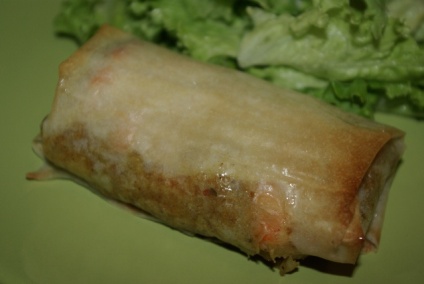 1 feuille de brick1 oignoncurrygingembre6 crevettes roseshuile d'oliveFaire revenir 1 oignon émincé 3 min dans un filet d'huile d'olive.Ajouter 1 à 2 cc de curry.  Bien mélanger pour imprégner les oignons.Ajouter 2 cm de gingembre râpé. Rectifier l'assaisonnement.Cuire 10 min à feu doux en remuant régulièrement.Déposer la fondue d'oignons au bord d'une feuille de brick.Ajouter 6 crevettes roses décortiquées. Rabattre le petit bord de la feuille de brick.  Rabattre les côtés latéraux. Finir de rouler.Ajouter une pulvérisation d'huile d'olive.Cuire 10 min à 200°C
http://cecilemillot.canalblog.com/archives/2011/06/04/21316081.html